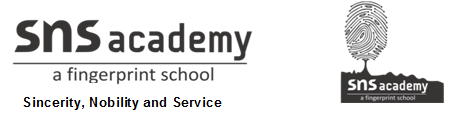 GRADE: 6                                                                                             SUB: SOCIAL                                                                                                      DATE: 19.11.20                                                                                   NAME:                                                                       WORKSHEET-7                                                    THE GROWTH OF NEW IDEASI.Read the description of the person and match it to the life stage he is in.
 II.Name the following1. The Language taught by Mahavira. ________________________ .2. Buddhists monks live in. _________________ .3. The people who do not wear clothes. _______________ .4. The people who wear only white clothes._____________ .5. The books of Philosophy._____________ .6.The Shakya clan. ________________ .7.The Jnatrika Clan . _________________ .III. Answer the following1.What is Sangha?2.How many divisions are there in Jainism?3.What do you mean by Upanishad?1.    I am an old man. Both my children are married. I have left home and live in the forest.GRIHASTHA2  .I am an unmarried boy. I am 14 years old.SANYASA3.I wander from place to place and live on what people give me to eat.BRAHMACHARYA4.I got married a few years ago. I have a small child.VANAPRASTHA